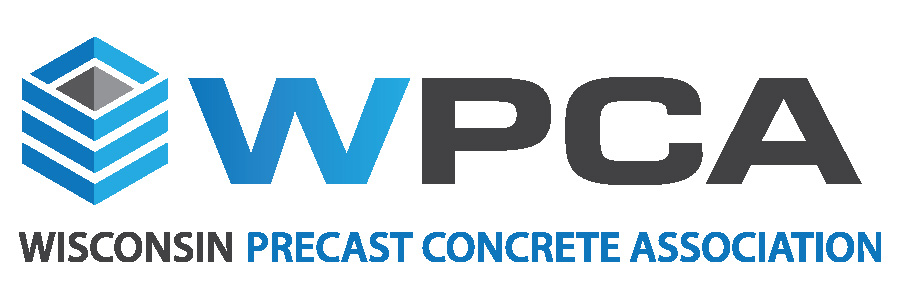 2018 SCHOLARSHIP APPLICATIONThis scholarship is established to award students planning to obtain higher education. It is supported by income generated by association members’ contributions.Applications must be received or postmarked on or before January 2, 2018. No exceptions will be made.Applicants must be:A Manufacturer or Associate Member in good standing of the Wisconsin Precast Concrete Association; orAn employee of a WPCA member company; orAn immediate family member (spouse or child) of a WPCA member or WPCA Member company employee.Scholarships will be awarded at the Winter Conference in January. WPCA will notify the recipients in writing immediately thereafter and issue a check in the amount of the award in August of the year awarded, after your college enrollment is verified.The winner of the scholarship, a family member of the winner or a representative of the company sponsoring the winner is invited to be present at the WPCA Winter Convention so that they can be recognized for their accomplishments.No person may receive more than one award in his or her lifetime. This provision can be reviewed and overturned by the scholarship committee on a case-by-case basis at the discretion of the committee.Applicant must be a member of the senior high school class or graduate of a secondary school, including those who are older than high school age desiring to continue their education. This award is also available to past or current college students.Instructions for applying for a WPCA scholarship:Fill out application form completely. Use extra paper if necessary.Applications will be invalid if not filled out completely or not accompanied by two reference letters and the essay.Send, with the following, by email or mail to WPCA Scholarship Council: Email	wpca@kpasllc.com	Mail	10 E. Doty Street, Ste. 523, Madison WI 53703Scholarship Application form;Reference letters from two persons unrelated to the applicant (teachers, employers, coaches, clergy, etc.) who can attest to the applicant’s character and assess academic ability.500-word essay describing why you are a qualified candidate for a WPCA Scholarship.SCHOLARSHIP SELECTION PROCEDUREAll applications are scanned and kept on file at the WPCA office.Winning essay(s) may be printed in the WPCA Quarterly newsletters.The original applications, letters of reference and essays are sent to the selection council composed of qualified scholarship judge(s) not affiliated with any of the applicants.The scholarship judge(s) will rate the applications using a numerical scale (1 being the best) as well as review the essays for writing ability.The WPCA Board will conduct a blind review of the winning essays for content and make the final decision on the winning applicants.The winners will be announced during the annual conference in January.